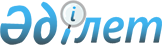 Об утверждении перечня автомобильных дорог общего пользования районного значения по Мартукскому району
					
			Утративший силу
			
			
		
					Постановление акимата Мартукского района Актюбинской области от 28 сентября 2016 года № 402. Зарегистрировано Департаментом юстиции Актюбинской области 2 ноября 2016 года № 5120. Утратило силу постановлением акимата Мартукского района Актюбинской области от 30 мая 2019 года № 206
      Сноска. Утратило силу постановлением акимата Мартукского района Актюбинской области от 30.05.2019 № 206 (вводится в действие по истечении десяти календарных дней после его первого официального опубликования).

      В соответствии со статьей 31 Закона Республики Казахстан от 23 января 2001 года "О местном государственном управлении и самоуправлении в Республике Казахстан", пунктом 7 статьи 3 Закона Республики Казахстан от 17 июля 2001 года "Об автомобильных дорогах", акимат Мартукского района ПОСТАНОВЛЯЕТ:

      1. Утвердить прилагаемый перечень автомобильных дорог общего пользования районного значения по Мартукскому району.

      2. Контроль за исполнением постановления возложить на заместителя акима района Барбосынова Н.

      3. Настоящее постановление вводится в действие по истечении десяти календарных дней после дня его первого официального опубликования. Перечень автомобильных дорог общего пользования районного значения по Мартукскому району
					© 2012. РГП на ПХВ «Институт законодательства и правовой информации Республики Казахстан» Министерства юстиции Республики Казахстан
				
      Аким района 

Н. Калауов

      "Согласовано" 

      Исполняющий обязанности руководителя 

      ГУ "Управления пассажирского транспорта и 

      автомобильных дорогАктюбинской области" 

Д. Аманов

      "28" сентября 2016 года
Утвержден постановлением акимата Мартукского района от 28 сентября 2016 года № 402
№
Индекс автомобильных дорог
Наименование автомобильных дорог
Общая протяженность, километр
№
Индекс автомобильных дорог
Наименование автомобильных дорог
Общая протяженность, километр
1
KD-МА-78
Мартук-Дмитриевка-Полтавка
44,275
№
Индекс автомобильных дорог
Наименование автомобильных дорог
Общая протяженность, километр
2
KD-МА-79
Вознесеновка-Жанажол-Мартук-Полтавка
46,04
3
KD-МА-80
Мартук-Полтавка-Шевченко-Борте
43,825
4
KD-МА-81
Мартук-Аккаиын
49,225
5
KD-МА-82
Жайсан-Кокпекти
7
6
KD-МА-83
Курмансай-Шанды-Егизата
39
7
KD-МА-88
Подъезд к станции Мартук
3,65
8
KD-МА-89
Подъезд к селу Мартук
2,1
9
KD-МА-90
Подъезд к селу Курмансай
28,315
10
KD-МА-91
Подъезд к селу Покровка
9,1
11
KD-МА-93
Село 13 лет Казахстана
13
12
KD-МА-94
Село Каратогай участок 1
2
13
KD-МА-95
Село Каратогай участок 2
6
14
КD-MA-96
Село Мартук
14,94
15
KD-MA-97
Село Жайсан
3,21
16
KD-MA-98
Село Сарыжар
4,56
Всего
Всего
Всего
316,24